УНИВЕРСИТЕТ ЗА НАЦИОНАЛНО И СВЕТОВНО СТОПАНСТВО UNIVERSITY OF NATIONAL AND WORLD ECONOMY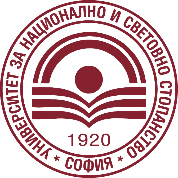 УЧЕБНА ПРОГРАМА COURSE SYLLABUSАНОТАЦИЯ / COURSE DESCRIPTIONОписание на съдържанието: (до 1000 знака, вкл. интервалите)…………………………………………………………………………………………………….…………………………………………………………………………………………………….Анотацията на курса се представя и на английски език.СЪДЪРЖАНИЕ / CONTENTСАМОСТОЯТЕЛНА РАБОТА / INDIVIDUAL COURCE PREPARATIONНапр. За постигането на целите на учебния курс докторантът трябва да извърши планирания обем самостоятелна работа, включваща: …..……………………………………………………………………………………………………. (Описание на английски език на планираната самостоятелна работа на докторанта)ОЦЕНЯВАНЕ / ASSESSMENT(Описва се начинът на оценяване)…………………………………………………………………………………………………...Минималната оценка за успешно приключване на обучението е „Добър (4)“. Съотнесена с Европейската система за трансфер на кредити, съпоставимостта на оценките е следната:(Начинът на оценяване се описва и на английски език)…………………………………………………………………………………………………... The final grade is based on a six-point scale, in which the lowest grade for successful completion of the course is Good (4). Converted to the ECTS grading scale, the grades are asfollows:За докторантите в редовна форма изпитът се провежда присъствено, освен когато в заповед на ректора не е предвидено друго. За докторантите в задочна форма и за докторантите на самостоятелна подготовка изпитът може да се провежда и онлайн (в електронна среда). илиИзпитът по докторантската дисциплина се провежда присъствено.The exam shall be held in offline mode for the full-time PhD students, unless stated otherwise in a Rector's order. For the part-time PhD students and for those taking independent study courses the exam can be held in online mode.  orThe exam on the discipline under the doctoral program shall be held in offline mode.ДОКТОРАНТСКА ЗАЕТОСТ / DOCTORAL ACTIVITIESЛИТЕРАТУРА / LITERATURE А.	ОСНОВНА / BASIC1.2.3.4.5.Б.	ДОПЪЛНИТЕЛНА / ADDITIONAL6.7.8.9.10.Учебната програма е приета на заседание на катедра „……………………………….“ от …………. г. (Протокол №………….).The course syllabus is approved by the Department Council of „…………………………” on ………… (Record № …………).Приета с решение на ФС на факултет……………………………… протокол №	….. / …….Adopted by the Faculty Council Decision of Faculty of……………………………… protocol № ….. / ………Утвърдил: Approved by:Декан – Dean -Учебна дисциплинаCourseИме на дисциплината Name of the courseОбразователна и научна степенEducational and Scientific DegreeОНС „Доктор“PhDСтатут на дисциплинатаCourse CategoryИзбираема (блок Б) Optional (block B)Област на висше образованиеArea of Study3. Социални, стопански и правни науки3. Social, Economic and Law SciencesПрофесионално направлениеField of StudyКод и наименование на ПНCode and professional field in EnglishДокторска програмаPhD ProgrammeИме на докторската програма Name of the PhD ProgrammeФакултетFacultyИме на факултета Name of the FacultyКатедраDepartmentИме на катедраName of the DepartmentАудиторна заетостAcademic Hours0 ч.Извънаудиторна заетостExtracurricular Academic Hours250 ч.КредитиCredits10 ECTSТитулярLecturerИме на титуляра Name of the lecturer№ТЕМА / TOPIC1.ИЗПИСВА СЕ ТЕМАТА НА БЪЛГАРСКИ TOPIC FORMULATED IN ENGLISHСъдържание на тематаTopic content in English2.ИЗПИСВА СЕ ТЕМАТА НА БЪЛГАРСКИ TOPIC FORMULATED IN ENGLISHСъдържание на тематаTopic content in English3.ИЗПИСВА СЕ ТЕМАТА НА БЪЛГАРСКИ TOPIC FORMULATED IN ENGLISHСъдържание на тематаTopic content in English4.Отличен /6/Много добър /5/Добър /4/Среден /3/Среден /3/Слаб /2/Слаб /2/ABCDEFXFПрисъждат се 10 кредитаПрисъждат се 10 кредитаПрисъждат се 10 кредитаНе се присъждат кредитиНе се присъждат кредитиНе се присъждат кредитиНе се присъждат кредитиExcellent /6/Very Good /5/Good /4/Average /3/Average /3/Poor /2/Poor /2/ABCDEFXFThe corresponding number of ECTS credit points is beingallocated (10 credits are awarded)The corresponding number of ECTS credit points is beingallocated (10 credits are awarded)The corresponding number of ECTS credit points is beingallocated (10 credits are awarded)No ECTS credit points are being allocatedNo ECTS credit points are being allocatedNo ECTS credit points are being allocatedNo ECTS credit points are being allocatedВид на занятията/заетостта Type of classes/employmentАудиторна заетост 
LecturesИзвънаудиторна заетост ExtracurricularActivityОбщо Total1. Консултации – индивидуални, тюториалиIndividual consultations, tutorials02. Проучване на литературни източнициStudy of specialized literature03. Разработване на индивидуално заданиеPreparation of individual assignment04. Самостоятелна подготовкаIndividual study/preparation for exam05. Други:Other forms:06. ………..Общо/ Total0250250АвторLecturer(име, подпис на титуляра на учебната дисциплина)Ръководител катедраHead of Department(име, подпис)